АДМИНИСТРАЦИЯКРЕПИНСКОГО СЕЛЬСКОГО ПОСЕЛЕНИЯКАЛАЧЁВСКОГО МУНИЦИПАЛЬНОГО РАЙОНАВОЛГОГРАДСКОЙ ОБЛАСТИ 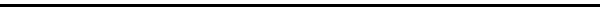  ПОСТАНОВЛЕНИЕот «09» января 2017 г.                                                                                      № 1Об утверждении муниципального задания Муниципального казенного учреждения «Социально-досуговый Центр Крепинский» Крепинского сельского поселения на 2017 годВ исполнении Федерального закона Российской Федерации от 27 июля 2010 г.      № 210-ФЗ «Об организации предоставления государственных и муниципальных услуг», в соответствии со ст.39.2 Бюджетного кодекса Российской Федерации, руководствуясь Федеральным законом от 06 октября 2003 г. № 131-ФЗ «Об общих принципах организации местного самоуправления в Российской Федерации»,постановляю:1.Утвердить прилагаемое муниципальное задание Муниципального казенного учреждения «Социально-досуговый Центр Крепинский» на 2017 год и на плановый период 2018-2019 годов.2. Постановление администрации Крепинского сельского поселения от 18.01.2016г. №6 «Об утверждении муниципального задания Муниципального казенного учреждения «Социально-досуговый Центр Крепинский» Крепинского сельского поселения на 2016 год считать утратившим силу.3.Настоящее постановление подлежит  обнародованию на информационных стендах Крепинского сельского поселения.4.Контроль исполнения настоящего постановления оставляю за собой.Глава Крепинского сельского поселения                             Черевичко А.К.Приложение                                                                                                                                                                                                                                                   к постановлению Администрации                                                                                                                                                                                                                                    Крепинского сельского поселения                                                                                                                                                                                                                                      от 09.01. 2017 №  1Утверждаю:                                                                                                                                                          Согласовано:Глава Крепинского  сельского поселения                                                                                           Директор МКУ «СДЦ Крепинский»___________________ А.К.Черевичко                                                                                                                 ____________Е.В.Татаренко                                            09.01.2017г.                                                                                                                                                        09.01.2017 г.МУНИЦИПАЛЬНОЕ ЗАДАНИЕМуниципальное казенное учреждение«Социально – досуговый Центр Крепинский» Крепинского сельского поселения                                         на 2017 год и плановый период 2018 и 2019 годовРаздел 11.Наименование муниципальной услуги: проведение социально-культурных, просветительных, оздоровительных, развлекательных мероприятий; сохранение и развитие культуры2.Потребители муниципальной услуги: население Крепинского сельского поселения3.Показатели, характеризующие объем и (или) качество муниципальной услуги:3.1.Показатели, характеризующие качество муниципальной услуги3.2 Основные факторы, влияющие на качество предоставления Услуги:3.2.1.Наличие и состояние документов, в соответствии с которыми функционирует учреждение;3.2.2.Условия размещения и режим работы учреждения;3.2.3.Наличие специального технического оснащения учреждения;3.2.4.Укомплектованность учреждения квалифицированными специалистами и их квалификация;3.2.5.Наличие требований к технологии предоставления Услуги;3.2.6.Наличие информационного сопровождения деятельности учреждения, порядка и правил предоставления Услуги;3.2.7.Наличие внутренней (собственной) и внешней системы контроля за деятельностью учреждения, а также за соблюдением качества фактически предоставляемых Услуг.3.3. Качественное предоставление Услуги характеризуется:  3.3.1.Доступность, своевременность, актуальность, точность предоставления Услуги в соответствии с установленными требованиями ее предоставления.      3.4. Объем муниципальной услуги (в натуральных показателях)4. Порядок оказания муниципальной услуги:4.1.  Нормативные правовые акты, регулирующие порядок предоставления муниципальной услуги:4.1.1. Конституция Российской Федерации принята всенародным голосованием 12.12.1993 г. (с изменениями и дополнениями);4.1.2.Основы законодательства Российской Федерации о культуре от 09.10.1992 г. № 3612-1(с изменениями и дополнениями);4.1.3.Закон от 06.10.2003 г. № 131-ФЗ «Об общих принципах организации местного самоуправления в Российской Федерации»  (с изменениями и дополнениями);4.1.4.Закон Российской Федерации от 09.10.1992 г. № 3612-1 «О культуре» (с изменениями и дополнениями);4.1.5. Закон Российской Федерации от 07.02.1992 г. № 2300-1 «О защите прав потребителей»  (с изменениями и дополнениями);4.1.6. Постановление Главы Калачевского муниципального района от 23.06.2011 г. № 944 «Об утверждении Положения о порядке формирования муниципального задания и порядке финансового обеспечения выполнения муниципального задания муниципальными бюджетными и казенными учреждениями Калачевского муниципального района».4.1.7. Постановление администрации Крепинского сельского поселения от 09.01.2017г. № 1 «Об утверждении муниципального задания Муниципального казенного учреждения «Социально-досуговый Центр Крепинский» Крепинского сельского поселения» на 2017 год» 4.2. Порядок информирования потенциальных потребителей муниципальной услуги5. Основания для досрочного прекращения исполнения муниципального задания:5.1. Перечень оснований для отказа в предоставлении Услуги:5.1.1.В случае нарушения общественного порядка;5.1.2. Отсутствия свободных мест в зале;5.1.3. Нахождение потребителя Услуги в состоянии алкогольного, токсического или наркотического опьянения;5.1.4. Реорганизация учреждения культуры;5.1.5. Ликвидация учреждения культуры.6.  Предельные цены (тарифы) на оплату муниципальной услуги в случаях, если федеральным законом предусмотрено их оказание на платной основе:                                                                                                                                                                                                                  6.1. Нормативный правовой акт, устанавливающий цены (тарифы) либо порядок их установления                                              6.2. Значение предельных цен (тарифов)7.Порядок контроля за исполнением муниципального задания8.Требования к отчетности об исполнении муниципального задания8.1.Форма отчета об исполнении муниципального задания8.2.Сроки предоставления отчетов об исполнении муниципального задания: первого числа каждого месяца, следующего за отчетным;8.3.Иные требования к отчетности об исполнении муниципального задания _________________________________________________________________________________________________________________________9.Иная информация, необходимая для исполнения (контроля за исполнением) муниципального задания: _________________________________________________________________________________________________________________________Раздел 21.Наименование муниципальной услуги: библиотечное обслуживание                         2.Потребители муниципальной услуги: население Крепинского сельского поселения      3.Показатели, характеризующие объем и (или) качество муниципальной услуги: 3.1.Показатели, характеризующие качество муниципальной услуги3.2.Основные факторы, влияющие на качество предоставления Услуги:3.2.1.наличие и состояние документов, в соответствии с которыми функционирует учреждение;3.2.2.условия размещения и режим работы учреждения;3.2.3.наличие специального технического оснащения учреждения;3.2.4.укомплектованность учреждения квалифицированными специалистами и их квалификация;3.2.5.наличие требований к технологии предоставления Услуги;3.2.6.наличие информационного сопровождения деятельности учреждения, порядка и правил предоставления Услуги;3.2.7.наличие внутренней (собственной) и внешней системы контроля за деятельностью учреждения, а также за соблюдением качества фактически предоставляемых Услуг.3.3.Качественное предоставление Услуги характеризуется:  3.3.1.доступность, своевременность, актуальность, точность предоставления Услуги в соответствии с установленными требованиями ее предоставления;3.3.2.удобные условия и режим работы.      3.4. Объем муниципальной услуги (в натуральных показателях)4.Порядок оказания муниципальной услуги:4.1.  Нормативные правовые акты, регулирующие порядок предоставления муниципальной услуги:4.1.1. Конституция Российской Федерации принята всенародным голосованием 12.12.1993 г. (с учетом поправок, внесенных Законами РФ о поправках к Конституции РФ от 30.12.2008 № 6-ФКЗ, от 30.12.2008 № 7-ФКЗ );4.1.2.Гражданский кодекс РФ, часть 4 от 24.11.2006 г. (в ред. ФЗ от 24.02.2010 г. № 17-ФЗ);4.1.3.Основы законодательства Российской Федерации о культуре от 09.10.1992 г. № 3612-1(в ред. ФЗ от 21.121.2009 г. № 335-ФЗ);4.1.4.Закон от 06.10.2003 г. № 131-ФЗ «Об общих принципах организации местного самоуправления в Российской Федерации»  (с изменениями и дополнениями);4.1.5.Федеральный закон от 29.12.1994 г. № 78-ФЗ «О библиотечном деле» (в ред. ФЗ от 27.12.2009 г. № 370-ФЗ);4.1.6. Закон Российской Федерации от 07.02.1992 г. № 2300-1 «О защите прав потребителей»  (с изменениями и дополнениями);4.1.7.Постановление Минтруда и соцразвития РФ от 03.02.1997 г. № 6 «Об утверждении Межотраслевых норм времени на работы, выполняемые в библиотеках»;4.1.8. Постановление Главы Калачевского муниципального района от 23.06.2011 г. № 944 «Об утверждении Положения о порядке формирования муниципального задания и порядке финансового обеспечения выполнения муниципального задания муниципальными бюджетными и казенными учреждениями Калачевского муниципального района».4.1.9. Постановление администрации Крепинского сельского поселения от 09.01.2017 № 1 «Об утверждении муниципального задания Муниципального казенного учреждения «Социально-досуговый Центр Крепинский» Крепинского сельского поселения на 2016 год»4.2. Порядок информирования потенциальных потребителей муниципальной услуги5.  Перечень оснований для отказа в предоставлении Услуги:5.1.1. нахождение потребителя Услуги в состоянии алкогольного, токсического или наркотического опьянения 5.1.2. в случае нарушения общественного порядка;6.  Предельные цены (тарифы) на оплату муниципальной услуги в случаях, если федеральным законом предусмотрено их оказание на платной основе: _________________________________________________________________________________6.1. Нормативный правовой акт, устанавливающий цены (тарифы) либо порядок их установления.6.2. Значение предельных цен (тарифов)7.Порядок контроля за исполнением муниципального задания8.Требования к отчетности об исполнении муниципального задания8.1.Форма отчета об исполнении муниципального задания8.2.Сроки представления отчетов об исполнении муниципального задания: первого числа каждого месяца, следующего за отчетным8.3.Иные требования к отчетности об исполнении муниципального задания _________________________________________________________________________9.Иная информация, необходимая для исполнения (контроля за исполнением) муниципального задания ________________________________________________________________________________Ознакомлен (на):Заведующая Крепинским СДК                            ___________________ О.И.Фалеева           «_____» ____________ 201__ годЗаведующая Овражным СК                                ___________________  Л.Н.Конева              «_____» ____________ 201__ годЗаведующая  Белоглинским СК                           ___________________Г.А.Шалимова         «_____» ____________ 201__ годЗаведующая Братским СК                                   ___________________ О.С.Крючкова          «_____» ____________ 201__ годЗаведующая Крепинской СБ                              ___________________ Н.В.Киселева             «_____»_____________201__годНаименование показателяЕд. изм.Формула расчетаЗначения показателей качества муниципальной услугиЗначения показателей качества муниципальной услугиЗначения показателей качества муниципальной услугиЗначения показателей качества муниципальной услугиЗначения показателей качества муниципальной услугиИсточник информации о значении показателя (исходные данные для его расчета)Наименование показателяЕд. изм.Формула расчетаотчетный финансовый годтекущий финансовый годочередной финансовый год1-й год планового периода2-й год планового периодаИсточник информации о значении показателя (исходные данные для его расчета)Доля кадров с профессиональным образованием (от числа специалистов)%(кол-во специалистов с профессиональным образ-ем фактическая/ общее кол-во специалистов) *1002040404040Диплом об образованииОхват посетителей на мероприятиях в течение года (от общего числа жителей села)%(число зрителей на мероприятиях в течении года/ общее число жителей села) *1006060606060Журнал работы, отчет о выполнении муниципального заданияЕжегодное обновление репертуарного плана коллективов%(кол-во обновлений/ общее число номеров) *1005255555555Репертуарный планПроведение опроса зрителей по вопросу удовлетворенности качеством предоставления услуг%(кол-во зрителей удовлетв. Качеством услуги/ кол-во опрошенных зрителей) *1009090909090Анкеты опросаКоличество жалоб потребителей на качество оказания услугЕд.Кол-во жалоб потребителей на качество оказания услуг-----Книга регистрации обращения гражданКоличество нарушений, выявленных контролирующими органамиЕд.Кол-во нарушений, выявленных контролирующими органами-----Акт контролирующих органовНаименование показателяЕд. изм.Значения показателей качества муниципальной услугиЗначения показателей качества муниципальной услугиЗначения показателей качества муниципальной услугиЗначения показателей качества муниципальной услугиЗначения показателей качества муниципальной услугиИсточник информации о значении показателяНаименование показателяЕд. изм.Отчетный финансовый годТекущий финансовый годОчередной финансовый год1-й год планового периода2-й год планового периодаИсточник информации о значении показателяСреднегодовое кол-во мероприятий1 мероприятие444450450450450Отчет выполнения муниципального заданияЭффективность расходования бюджетных средств (кол-во израсходованных уч-ем бюджетных средств/ кол-во выделенных ср-в учреждению) * %100100100100100Мониторинг качества деятельности УКОрганизация занятий в клубных формирования и любительских объединенияхЕд/кол-во участников265270275275275Журнал работы клубных формирований и любительских объединенийСпособ информированияСостав размещаемой информацииЧастота обновления информацииАфиша, рекламаОбъявление о плановых мероприятиях, график  и адрес проведения мероприятий, рекламаНе реже 1 раза в кварталИнформационные стендыИнформация о наименовании, адресе УКИнформация о режиме работыПлан мероприятийИнформация на стендах регулярно (оперативно) обновляется при любых изменениях в перечисленной документацииРабота с юридическими и физическими лицамиЗаключение договоров на проведение платных мероприятийПо мере поступления заказаНаименование услугиЦена (тариф), единица измерения (руб.)Формы контроляПериодичностьСтруктурное подразделение, осуществляющее контроль за оказанием услуги1.Предоставление отчетности об исполнении муниципального задания1 раз в кварталАдминистрация Крепинского сельского поселения2.Проведение опроса зрителей по вопросу удовлетворенности качеством предоставления услугкаждое мероприятиеАдминистрация Крепинского сельского поселения3.Проверка правомерного и целевого использования бюджетных средств, выделенных на финансовое обеспечение исполнения муниципального задания1 раз в кварталАдминистрация Крепинского сельского поселения4.Проверка состояния имущества, используемого в деятельности учреждения1 раз в годАдминистрация Крепинского сельского поселенияНаименование показателейЕдиница измеренияПлановые показатели на отчетный периодФактические показатели за отчетный периодОтклонение (+,-)Комментарий1.Число мероприятийед.2.Число посетителейчел.3.Число мероприятий на платной основеед.4.Число посетителей на платной основечел.5.Число клубных формированийед.6.Количество участников в нихчел.7.Число клубных формирований для детей до 14 летед.8.Количество участников в нихчел.9.Число мероприятий по поддержке и развитию народного творчестваед.10.Число клубных формирований самодеятельного народного творчестваед.11.Количество участников в нихчел.12. Число клубных формирований самодеятельного народного творчества для детей до 14 лет включительноед.13. Число участников в нихчел.Наименование показателяЕд. изм.Формула расчетаЗначения показателей качества муниципальной услугиЗначения показателей качества муниципальной услугиЗначения показателей качества муниципальной услугиЗначения показателей качества муниципальной услугиЗначения показателей качества муниципальной услугиИсточник информации о значении показателя (исходные данные для его расчета)Наименование показателяЕд. изм.Формула расчетаотчетный финансовый годтекущий финансовый годочередной финансовый год1-й год планового периода2-й год планового периодаИсточник информации о значении показателя (исходные данные для его расчета)Доля кадров с профессиональным образованием (от числа специалистов)%(кол-во специалистов с профессиональным образ-ем фактическая/ общее кол-во специалистов) *100100100100100100Диплом об образованииЕжегодное выбытие документов%32222Акты о выбытииЕжегодное увеличение фонда с учетом выбытия%22222Книга учета библиотечного фонда4.Обращаемость фонда%(книговыдача/кол-во фонда) * 100 (норма …)1,31,31,31,31,3Абонентские карточкиНаименование показателяЕд. изм.Значения показателей качества муниципальной услугиЗначения показателей качества муниципальной услугиЗначения показателей качества муниципальной услугиЗначения показателей качества муниципальной услугиЗначения показателей качества муниципальной услугиИсточник информации о значении показателяНаименование показателяЕд. изм.Отчетный финансовый годТекущий финансовый годОчередной финансовый год1-й год планового периода2-й год планового периодаИсточник информации о значении показателя1. Количество читателей1 читатель10001010101010101010формуляр читателя, дневник учета работы библиотеки2. Количество посещений1 посещение90029010901090109010формуляр читателя, дневник учета работы библиотеки3.  Книговыдача1 книговыдача2200322010220102201022010формуляр читателя, дневник учета работы библиотекиСпособ информированияСостав размещаемой информацииЧастота обновления информацииАфиша, рекламаОбъявление о плановых мероприятиях, график  и адрес проведения мероприятий, рекламане реже 1 раза в кварталИнформационные стендыИнформация о наименовании, адресе УКИнформация о режиме работыПлан мероприятийинформация на стендах регулярно (оперативно) обновляется при любых изменениях в перечисленной документации3.Тематические публикацииСтатьи, брошюрыпо мере необходимостиНаименование услугиЦена (тариф), единица измерения (руб.)Формы контроляПериодичностьСтруктурное подразделение, осуществляющее контроль за оказанием услуги1.Предоставление отчетности об исполнении муниципального задания1 раз в кварталАдминистрация Крепинского сельского поселения2.Проведение опроса читателей по вопросу удовлетворенности качеством предоставления услуг2 раза в годАдминистрация Крепинского сельского поселения3.Проверка правомерного и целевого использования бюджетных средств, выделенных на финансовое обеспечение исполнения муниципального задания1 раз в кварталАдминистрация Крепинского сельского поселения4.Проверка состояния имущества, используемого в деятельности учреждения1 раз в годАдминистрация Крепинского сельского поселенияНаименование показателейЕдиница измеренияПлановые показатели на отчетный периодФактические показатели за отчетный периодОтклонения (+,-)Комментарии 1.Число зарегистрированных читателей:всегодети до 14 летмолодежь от 15 до 24 летЧел.2.Количество посещенийЕд.3. Число посетителей на культурно-массовых мероприятиях3.Количество экземпляров:поступиловыбылосостоитЕд.4.Книговыдача:всегодетям до 14 летмолодежи от 15 до 24 летЕд.